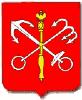 САНКТ-ПЕТЕРБУРГСКАЯ ИЗБИРАТЕЛЬНАЯ КОМИССИЯРЕШЕНИЕО публикации и размещении сведений об обеспечении гарантий равенства политических партий, представленных в Законодательном Собрании Санкт-Петербурга, при освещении их деятельности региональным телеканалом за 2014 годЗаслушав информацию члена Санкт-Петербургской избирательной комиссии М.В. Воронкова, на основании пункта 9 статьи 5 Закона Санкт-Петербурга «О гарантиях равенства политических партий, представленных в Законодательном Собрании Санкт-Петербурга, при освещении их деятельности региональным телеканалом и региональным радиоканалом», раздела VIII Порядка учета объема эфирного времени, затраченного в течение одного календарного месяца на освещение деятельности каждой политической партии, представленной в Законодательном Собрании Санкт-Петербурга, региональным телеканалом и региональным радиоканалом, утвержденного решением Санкт-Петербургской избирательной комиссии от 21 декабря 2010 года № 88-6, Санкт-Петербургская избирательная комиссия р е ш и л а:1. В срок не позднее 31 января 2015 года:1.1. Опубликовать сведения об обеспечении гарантий равенства политических партий, представленных в Законодательном Собрании Санкт-Петербурга, при освещении их деятельности региональным телеканалом за 2014 год в одном из средств массовой информации, являющихся официальными источниками опубликования законов Санкт-Петербурга согласно приложению.1.2. Разместить сведения об обеспечении гарантий равенства политических партий, представленных в Законодательном Собрании Санкт-Петербурга, при освещении их деятельности региональным телеканалом за 2014 год на официальном сайте Санкт-Петербургской избирательной комиссии согласно приложению.2. Опубликовать настоящее решение в сетевом издании «Вестник Санкт-Петербургской избирательной комиссии».3. Контроль за исполнением настоящего решения возложить на члена Санкт-Петербургской избирательной комиссии М.В. Воронкова.Приложение к решению Санкт-Петербургской избирательной комиссии от 13 января 2015 года № 98-4Сведенияоб обеспечении гарантий равенства политических партий, представленных в Законодательном СобранииСанкт-Петербурга, при освещении их деятельности региональным телеканалом за 2014 год1_____________1В соответствии с пунктом 2.4 Порядка учета эфирного времени, затраченного в течение одного календарного месяца на освещение деятельности каждой политической партии, представленной в Законодательном Собрании Санкт-Петербурга, региональным телеканалом и региональным радиоканалом, утвержденного решением Санкт-Петербургской избирательной комиссией от 21 декабря 2010 года № 88-6, в период проведения избирательной кампании по досрочным выборам высшего должностного лица Санкт-Петербурга – Губернатора Санкт-Петербурга с июня по сентябрь 2014 года учет эфирного времени не производился13 января 2014 года№ 98-4Председатель Санкт-Петербургской Избирательной комиссии А.С. ПучнинСекретарьСанкт-Петербургскойизбирательной комиссии М.А. ЖдановаМесяц годаТелеканалНаименования политических партийНаименования политических партийНаименования политических партийНаименования политических партийНаименования политических партийНаименования политических партийМесяц годаТелеканалВсероссийская политическая партия «ЕДИНАЯ РОССИЯ»Политическая партия «Коммунистическая партия Российской Федерации»Политическая партия «Коммунистическая партия Российской Федерации»Политическая партия ЛДПР – Либерально-демократическая партия РоссииПолитическая партия СПРАВЕДЛИВАЯ РОССИЯПолитическая партия  «Российская объединенная демократическая партия «ЯБЛОКО»Месяц годаТелеканалОбъем эфирного времени (час:мин.:сек.)Объем эфирного времени (час:мин.:сек.)Объем эфирного времени (час:мин.:сек.)Объем эфирного времени (час:мин.:сек.)Объем эфирного времени (час:мин.:сек.)Объем эфирного времени (час:мин.:сек.)ЯнварьСМИ «Город и горожане»0:19:060:19:060:19:060:19:060:19:060:19:06ФевральСМИ «Город и горожане»0:39:340:39:340:39:340:39:340:39:340:39:34МартСМИ «Город и горожане»0:40:580:40:580:40:580:40:580:40:580:40:58АпрельСМИ «Город и горожане»0:40:220:40:220:40:220:40:220:40:220:40:22МайСМИ «Город и горожане»0:40:120:40:120:40:120:40:120:40:120:40:12Октябрь СМИ «Город и горожане»0:38:480:38:480:38:480:38:480:38:480:38:48Ноябрь СМИ «Город и горожане»0:38:300:38:300:38:300:38:300:38:300:38:30Декабрь СМИ «Город и горожане»0:40:300:40:300:40:300:40:300:40:300:40:30ВСЕГО ЗА ГОД4:58:004:58:004:58:004:58:004:58:004:58:00